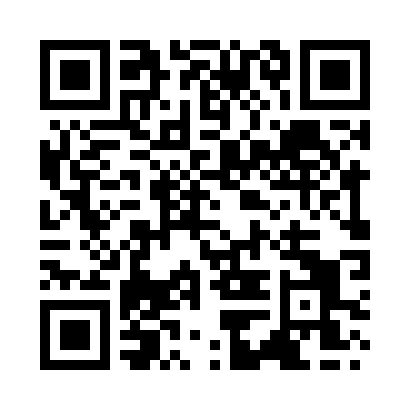 Prayer times for Rogerstone, Blaenau Gwent, UKMon 1 Jul 2024 - Wed 31 Jul 2024High Latitude Method: Angle Based RulePrayer Calculation Method: Islamic Society of North AmericaAsar Calculation Method: HanafiPrayer times provided by https://www.salahtimes.comDateDayFajrSunriseDhuhrAsrMaghribIsha1Mon3:084:591:166:529:3311:242Tue3:085:001:166:529:3211:243Wed3:095:011:176:529:3211:244Thu3:095:021:176:529:3211:245Fri3:105:021:176:529:3111:246Sat3:105:031:176:529:3011:247Sun3:115:041:176:519:3011:238Mon3:115:051:176:519:2911:239Tue3:125:061:186:519:2811:2310Wed3:125:071:186:509:2811:2311Thu3:135:081:186:509:2711:2212Fri3:145:091:186:509:2611:2213Sat3:145:111:186:499:2511:2114Sun3:155:121:186:499:2411:2115Mon3:155:131:186:489:2311:2116Tue3:165:141:186:489:2211:2017Wed3:175:151:186:479:2111:2018Thu3:175:171:196:479:2011:1919Fri3:185:181:196:469:1911:1820Sat3:195:191:196:459:1711:1821Sun3:195:211:196:459:1611:1722Mon3:205:221:196:449:1511:1723Tue3:215:231:196:439:1411:1624Wed3:225:251:196:429:1211:1525Thu3:225:261:196:429:1111:1526Fri3:235:281:196:419:0911:1427Sat3:245:291:196:409:0811:1328Sun3:245:301:196:399:0611:1229Mon3:255:321:196:389:0511:1230Tue3:265:331:196:379:0311:1131Wed3:275:351:196:369:0211:10